PLANEJAMENTO DIDÁTICO PARA SER DESENVOLVIDO EM DOMICÍLIOPROFESSORA: Gislaine 	- 3º D	Data: 14 a 18/09/2020.Fazer cabeçalho sempre que tiver atividades para serem realizadas no cadernoColocar no cabeçalho: Nome da escola.Atividades domiciliares, data.Nome completo do aluno.2 ª FEIRA3ª FEIRA4ª FEIRA5ª FEIRA6ª FEIRAFERIADO “PADROEIRA DA CIDADE”Atividade Leitura: Quando a Minha Escola abrir...Livro disponível no grupo.NÃO IMPRIMIR.Atividade Leitura: Quando a Minha Escola abrir...Livro disponível no grupo.NÃO IMPRIMIR.Atividade Leitura: Quando a Minha Escola abrir...Livro disponível no grupo.NÃO IMPRIMIR.Atividade Leitura: Quando a Minha Escola abrir...Livro disponível no grupo.NÃO IMPRIMIR.FERIADO “PADROEIRA DA CIDADE”PortuguêsAPOSTILA APRENDER SEMPRE:Sequência didática 1 – Trava– línguasparaler, enrolaralínguaese divertir. 
Aula4- Mãe da Rua.  Aula5 – O Mestre Mandou.  Aula6 – Pesquisa. – pág. 9 a 15.MatemáticaAPOSTILA APRENDER SEMPRE: Sequência didática 1 – Júlio Cesar, Maria Beatriz e Isabela aprendem sobre os números naturais. 
Aula4 – Os Cálculos de Maria Beatriz.  Aula5 – Micael e Dona Cidinha auxiliam a Prof.ª Simone. Aula6 – Sequência de Números.·.CiênciasLivro didático de Ciências –
“ O Modo de Vida no Campo no Presente e no Passado.”Pág. 74 e 75Para o aluno Luís Otávio Pereira: Oaluno realiza essa tarefa.Correção das atividades de ciênciasFERIADO “PADROEIRA DA CIDADE”PortuguêsCONTINUAÇÃO DA TAREFA.Para o aluno Luís Otávio Pereira:APOSTILA APRENDER SEMPRE 1ºano – Atividade 2 – Perfil Pessoal- atividade 1,2 (págs. 5,6,7)MatemáticaCONTINUAÇÃO DA TAREFA.Para o aluno Luís Otávio Pereira:APOSTILA APRENDER SEMPRE 1ºano – MATEMÁTICA – Sequência 2- Mar á vista – atividade 1,2,3,4 (págs. 8,9,10,11)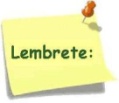 Hora de enviar fotos de atividades às professoras.Correção das atividades dePortuguêsFERIADO “PADROEIRA DA CIDADE”Ed. FísicaMúsicaArteCorreção das atividades deMatemática